Поход в кино это радость для детей. А смотреть мультфильм со школьными друзьями всегда интересно. 30 марта  учащиеся 3 Б класса посетили  кинотеатр «Марс Сити», посмотрев мультфильм «Ганзель, Гретель и Агенство Магии». Ребята с удовольствием посмотрели этот красивый, яркий и увлекательный детектив. Юные зрители смогли встретиться во время весенних каникул и окунуться в захватывающий мир кинематографа. Премьера им очень понравилась.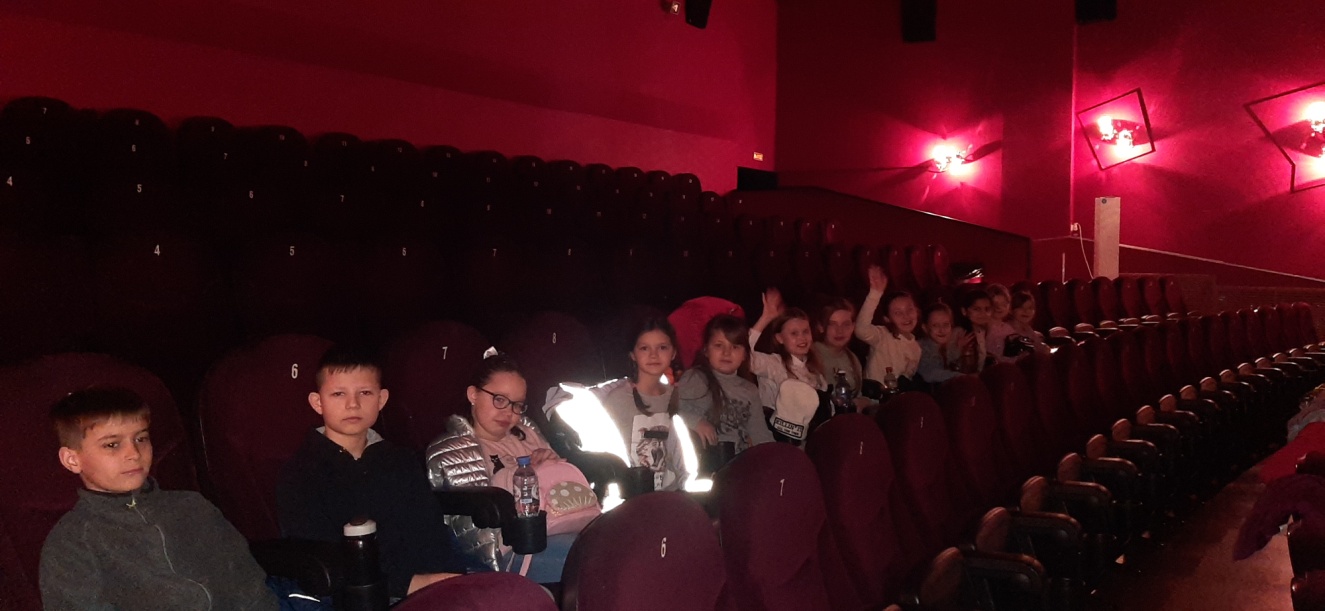 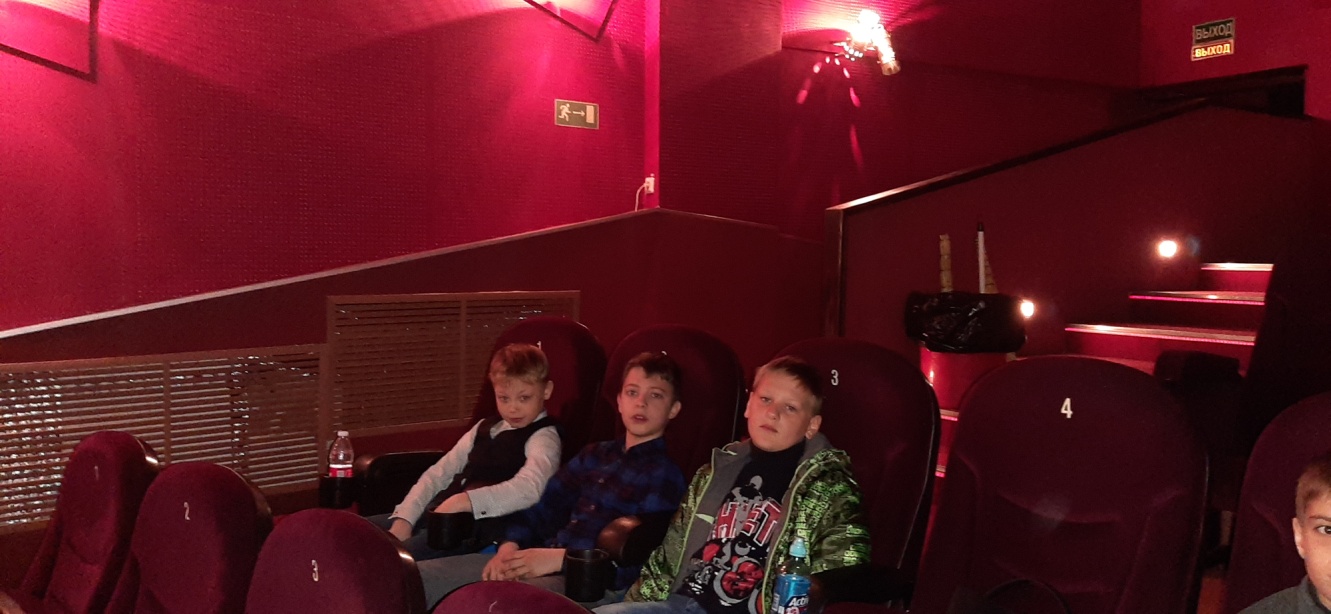 